specyfikacja technicznaform reklamowych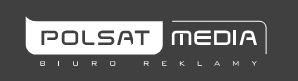 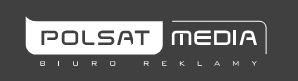 Dostępne formaty reklamowePreroll/Midroll/PostrollinTray/inTray VideoOverlay/Double OverlayWelcome ScreenBranding PlayeraBillboard/Double BillboardRectangleScreeningMobile BannerInterstitialUwagi ogólne
wymagamy przesłania jednorazowo kompletu kreacji, na cały okres trwania kampanii, minimum 3 dni robocze przed jej rozpoczęciem. W innym przypadku nie gwarantujemy terminowego startu kampanii;kreacje muszą posiadać rozmiar i wagę podaną w szczegółowej specyfikacji danego formatu reklamowego;z kompletem kreacji musi być dostarczony aktywny adres, na jaki mają kierować kreacje po kliknięciu – chyba, że kreacja ma być nieklikalna;reklamy powodujące występowanie błędów lub ostrzeżeń w przeglądarce użytkownika nie będą przyjmowane do emisji;specyfikacja dotycząca HTML5 dostępna jest tutaj;Pre-roll/Mid-roll/Post-roll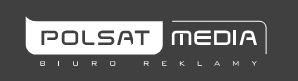 Reklama linearna, w formie spotu reklamowego emitowanego przed, w trakcie, lub po materiałach video. Reklama jest dostępna na wszystkich platformach, tj. na komputerach osobistych, urządzeniach mobilnych (telefonach komórkowych oraz tabletach) oraz na platformie telewizyjnej. Reklama jest klikalna na wszystkich platformach poza platformą telewizyjną Smart TV.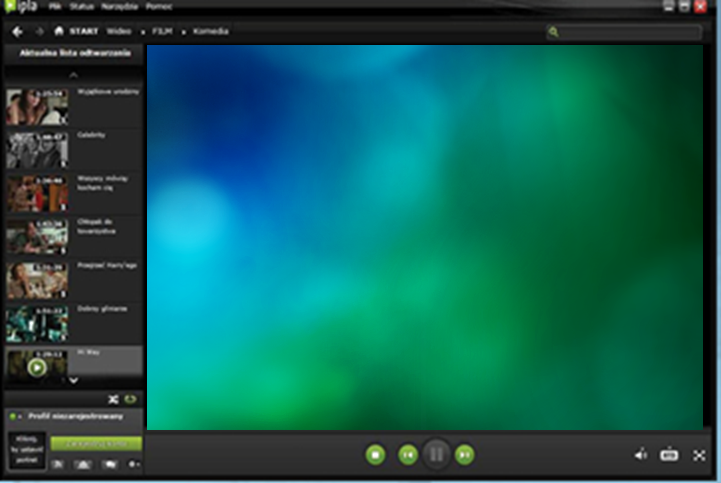 Wymagane materiały:format: MP4/MOV (kodek DV-PAL)rozdzielczość: minimum 720i/ppixel aspect ratio: 16:9maksymalny poziom audio: -9dBfsFPS: 25waga: brak ograniczeńUwagi:prosimy o podawanie informacji o obecności przeplotupodane wyżej rozdzielczości dotyczą efektywnego obszaru reklamy video – tzn. odnoszą się do obszaru bez kaszetdopuszczalne są inne czasy trwania spotu reklamowego niż 30 sekund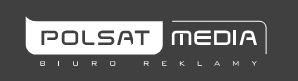 inTray/inTray VideoReklama nielinearna, w formie prostokątnej grafiki lub spotu video, wyświetlana przy prawym dolnym rogu pulpitu użytkownika, niezależnie od położenia okna aplikacji Ipla.Wymagane materiały: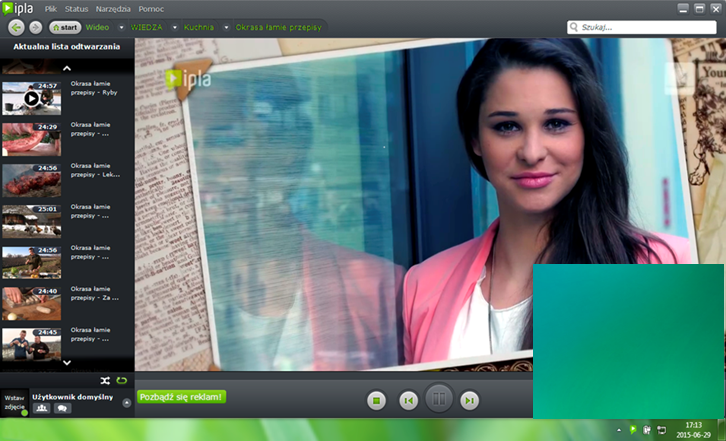 - wersja video:spot – przygotowany wg wytycznych dla linearlnej reklamy video- wersja graficzna: wymiary: 320x240pxwaga: do 100kBformat: JPG/PNGUwagi:reklama wyświetlana jest przez czas trwania spotu reklamowego lub 30s w przypadku wersji graficznejreklama posiada przycisk umożliwiający jej zamknięcie – nie wymaga przygotowania przez klienta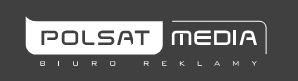 Overlay/Double OverlayReklama nielinearna, w formie prostokątnej grafiki, wyświetlana przy dolnej krawędzi okna playera wideo w trakcie odtwarzania materiału video. W trakcie odtwarzania jednego materiału vod wyświetlana jest więcej niż jedna reklama tego typu, a o ich kolejności decyduje adserwer.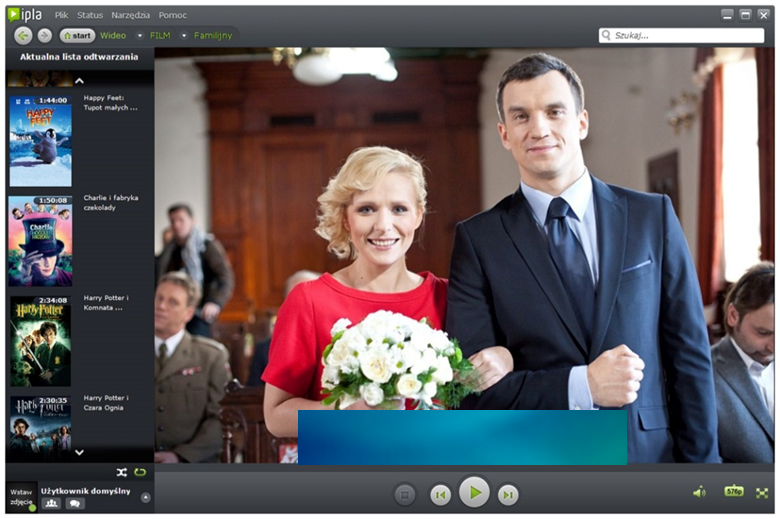 Wymagane materiały:wymiary: 650x75px/650x150pxwaga: do 100kBformat: JPG/PNGUwagi:reklama posiada przycisk umożliwiający jej zamknięcie – nie wymaga przygotowania przez klientareklama wyświetlana jest przez 30sWelcome ScreenReklama bannerowa, wyświetlana zaraz po uruchomieniu aplikacji – w jej centralnej części.
Reklama jest dostępna w desktopowej wersji aplikacji Ipla.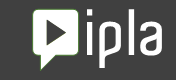 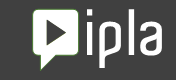 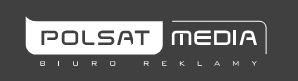 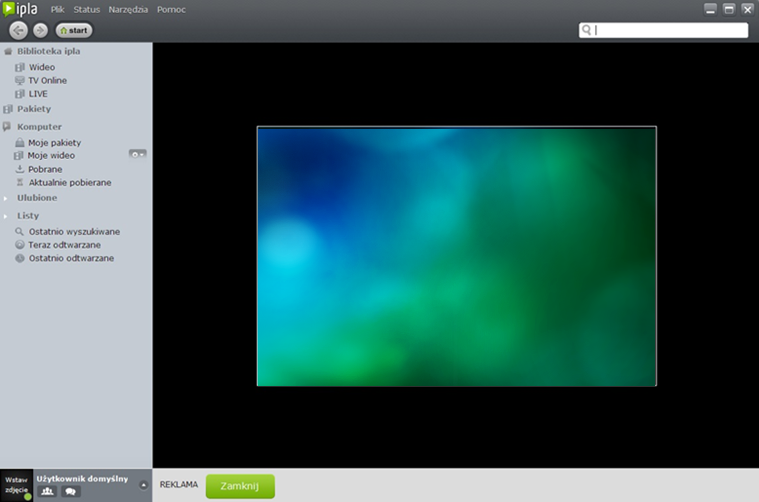 Wymagane materiały:wymiary: 600x390pxwaga: do 100kBformat: HTML5/JPG/PNGUwagi:dźwięk w reklamie jest dopuszczalny jedynie po interakcji ze strony użytkownika, np. po kliknięciu na przyciskreklama posiada przycisk umożliwiający jej zamknięcie – nie wymaga przygotowania przez klientareklama wyświetlana jest przez 30s Branding PlayeraReklama nielinearna w formie grafiki okalającej okno odtwarzacza materiałów video. W trakcie jednego materiału video wyświetlana jest tylko jedna reklama tego typu.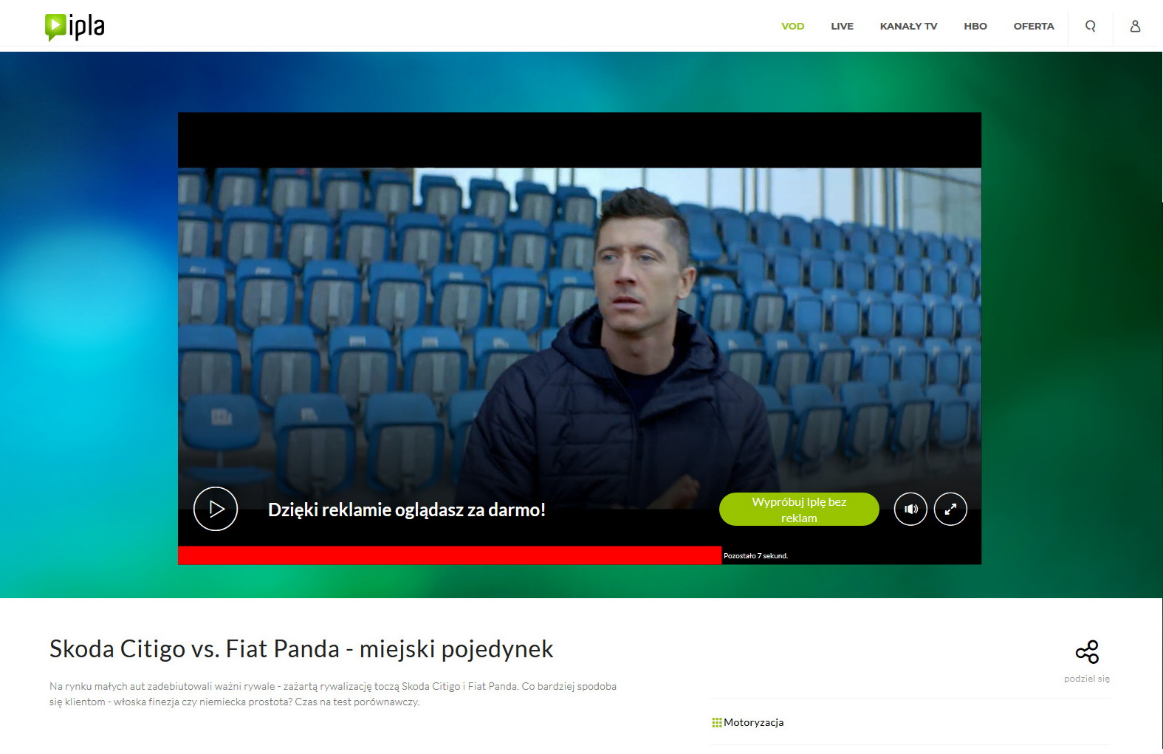 Wymagane materiały:wymiary: 1920x900pxwaga: do 200kBformat: JPG/PNGprojekt graficzny w formacie PSD dostępny jest tutaj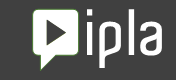 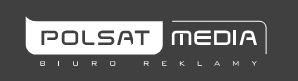 Uwagi:kreacja jest skalowana – dopasowuje się do aktualnych wymiarów okna przeglądarki użytkownikaBillboard/Double BillboardReklama bannerowa, prostokątna, wyświetlana w górnej części serwisu, dostępna tylko na desktopowej wersji strony www.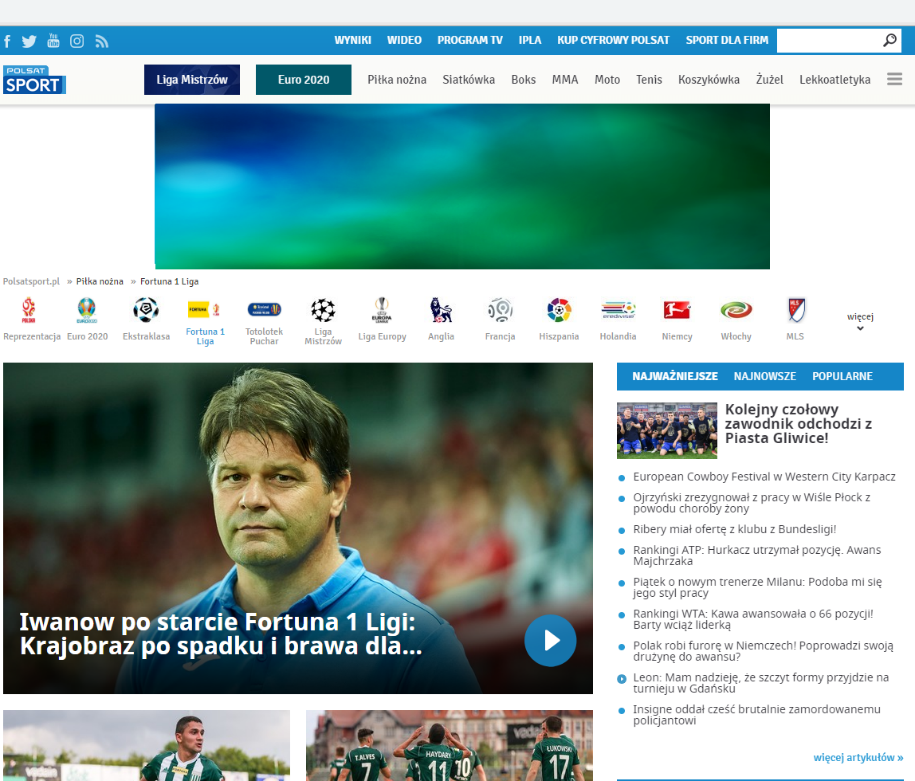 Wymagane materiały:wymiary: 750x100/750x200pxwaga: do 100kBformat: HTML5/JPG/PNGUwagi:dźwięk w reklamie jest dopuszczalny jedynie po interakcji ze strony użytkownika, np. po kliknięciu na przyciskRectangleProstokątna reklama bannerowa, otoczona właściwym kontentem strony/aplikacji.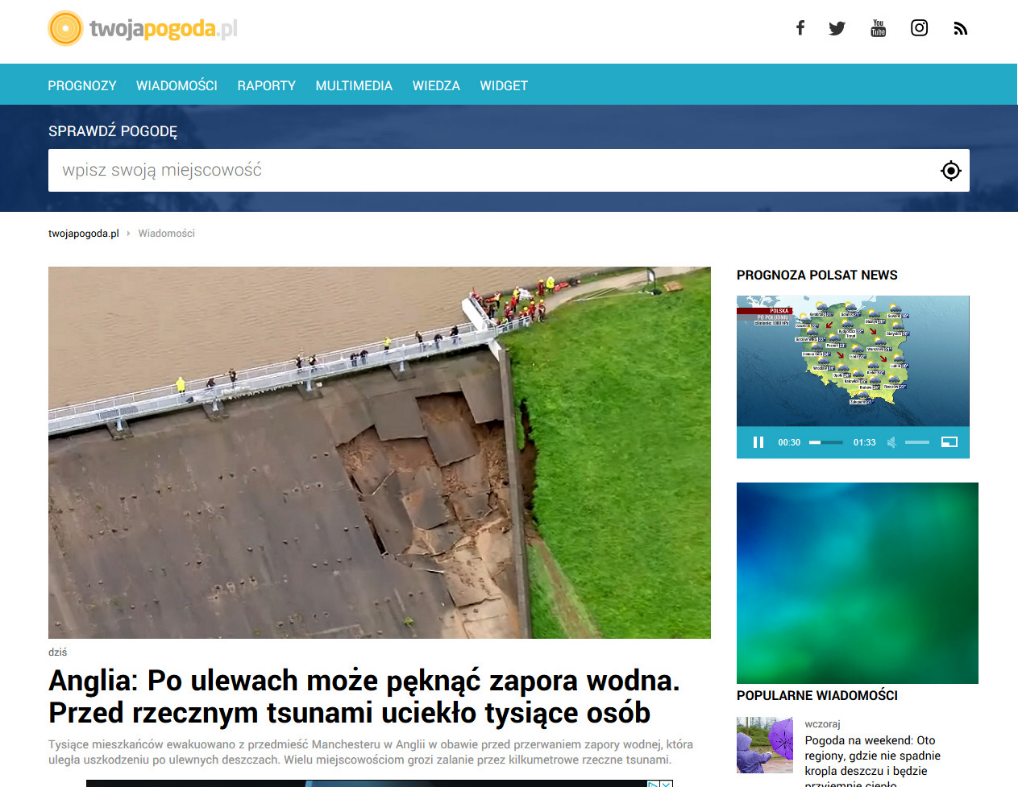 Wymagane materiały:wymiary: 300x250pxwaga: do 100kBformat: HTML5/JPG/PNGUwagi:dźwięk w reklamie jest dopuszczalny jedynie po interakcji ze strony użytkownika, np. po kliknięciu na przyciskScreeningJednoczesna emisja formatu bannerowego oraz tapety lub samej tapety na powiększonym obszarze strony www. Opisywany format zapewnia dużą powierzchnię reklamową.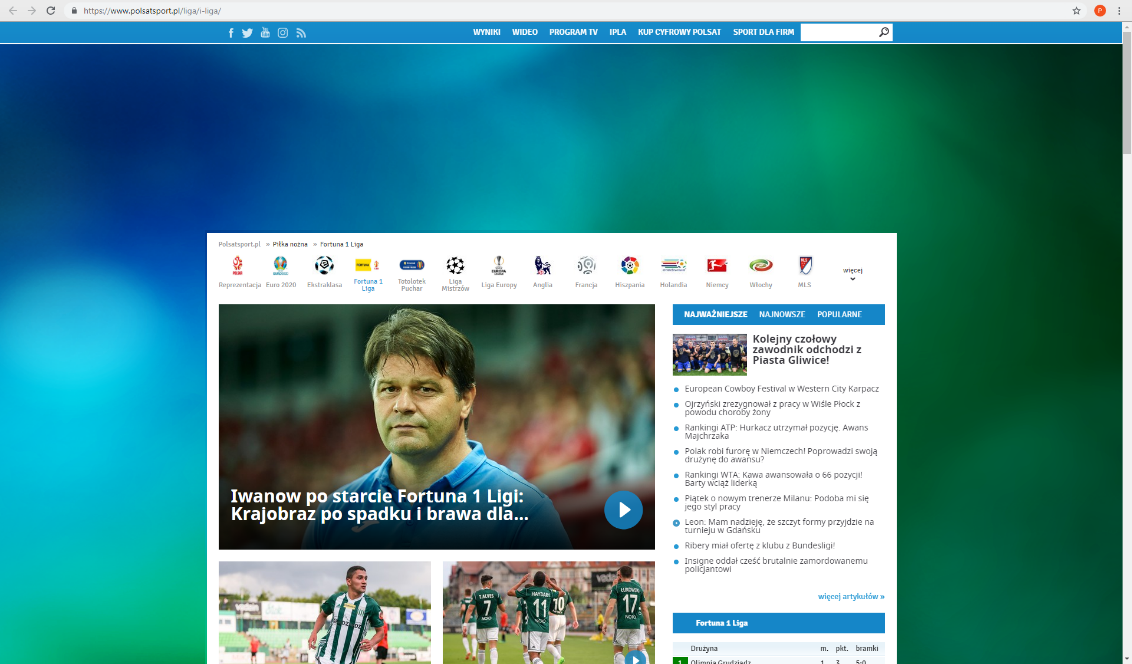 Wymagane materiały:tapeta:wymiary: 1920x1080pxwaga: do 200kBformat: JPG/PNGkolor tła strony: oznaczenie HEXbanner (opcjonalny):wymiary: 750x100/750x200pxwaga: do 100kBformat: HTML5/JPG/PNGUwagi:dźwięk w reklamie jest dopuszczalny jedynie po interakcji ze strony użytkownika, np. po kliknięciu na przyciskMobile BannerReklama bannerowa, prostokątna, wyświetlana w górnej części serwisu, dostępna tylko na mobilnej wersji strony www oraz w mobilnej aplikacji.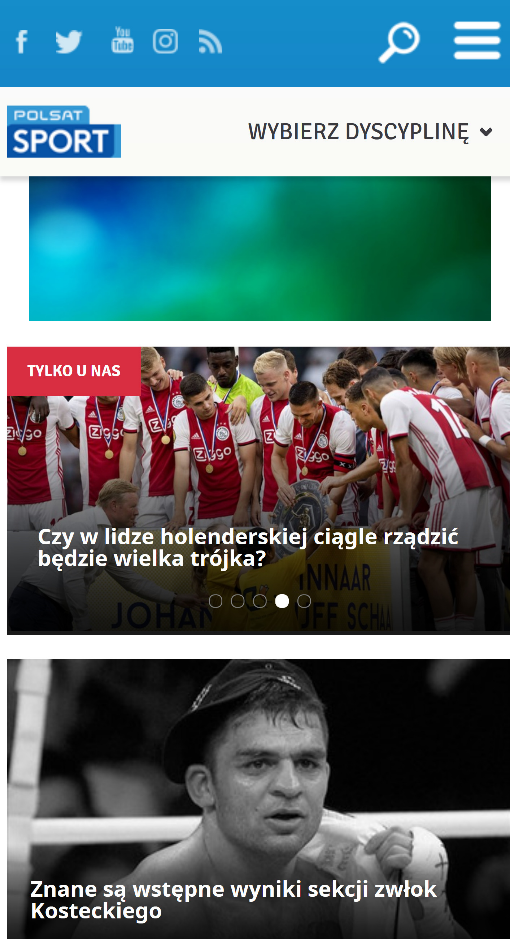 Wymagane materiały:wymiary: 320x50/320x100pxwaga: do 50kBformat: HTML5/JPG/PNGUwagi:dźwięk w reklamie jest dopuszczalny jedynie po interakcji ze strony użytkownika, np. po kliknięciu na przyciskInterstitialReklama pełnoekranowa, zakrywająca cały obszar interfejsu mobilnej strony www. Wyświetlana od razu po wejściu użytkownika na stronę reklamową.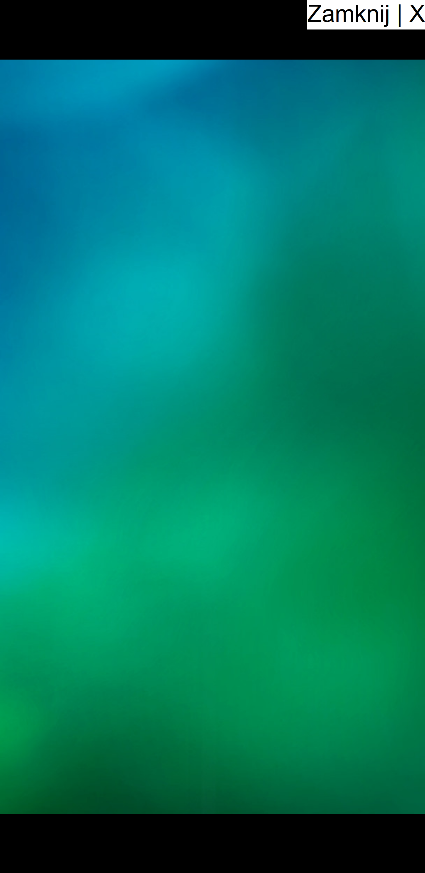 Wymagane materiały: wymiary: 640x960px+960x640pxwaga: do 100kB każdyformat: HTML5/JPG/PNGUwagi:dźwięk w reklamie jest dopuszczalny jedynie po interakcji ze strony użytkownika, np. po kliknięciu na przyciskreklama wyświetlana jest przez 10sreklama posiada przycisk umożliwiający jej zamknięcie – nie wymaga przygotowania przez klienta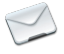 Biuro reklamyPolsat Media Sp. z o.o.	tel. (22) 514 53 82ul. Ostrobramska 77	fax (22) 514 53 5304-175 Warszawa	internet@polsatmedia.pl